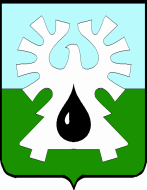 ГОРОДCКОЙ ОКРУГ УРАЙХАНТЫ-МАНСИЙСКОГО АВТОНОМНОГО ОКРУГА-ЮГРЫДУМА ГОРОДА УРАЙРЕШЕНИЕот 31 марта 2022 года                                                                         № 35О признании утратившими силу отдельных решений Думы города УрайВ соответствии решением Думы города Урай от 15.03.2012 №19 «О Положении о Контрольно-счетной палате города Урай»,  решением Думы города Урай от 24.02.2022 № 14 «О структуре Контрольно-счетной палаты города Урай», Дума города Урай решила:1. Признать утратившими силу решения Думы города Урай:1) от 26.05.2016 № 43 «О назначении на должность заместителя председателя Контрольно-счетной палаты города Урай»;2) от 30.05.2019 № 34 «О назначении на должность аудитора Контрольно-счетной палаты города Урай».2. Настоящее решение вступает в силу с даты его принятия.3. Опубликовать настоящее решение в городской газете «Знамя».Председатель Думы города Урай                                                 А.В. Величко